Face-to-Face Contact - Stay in your household and 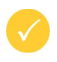 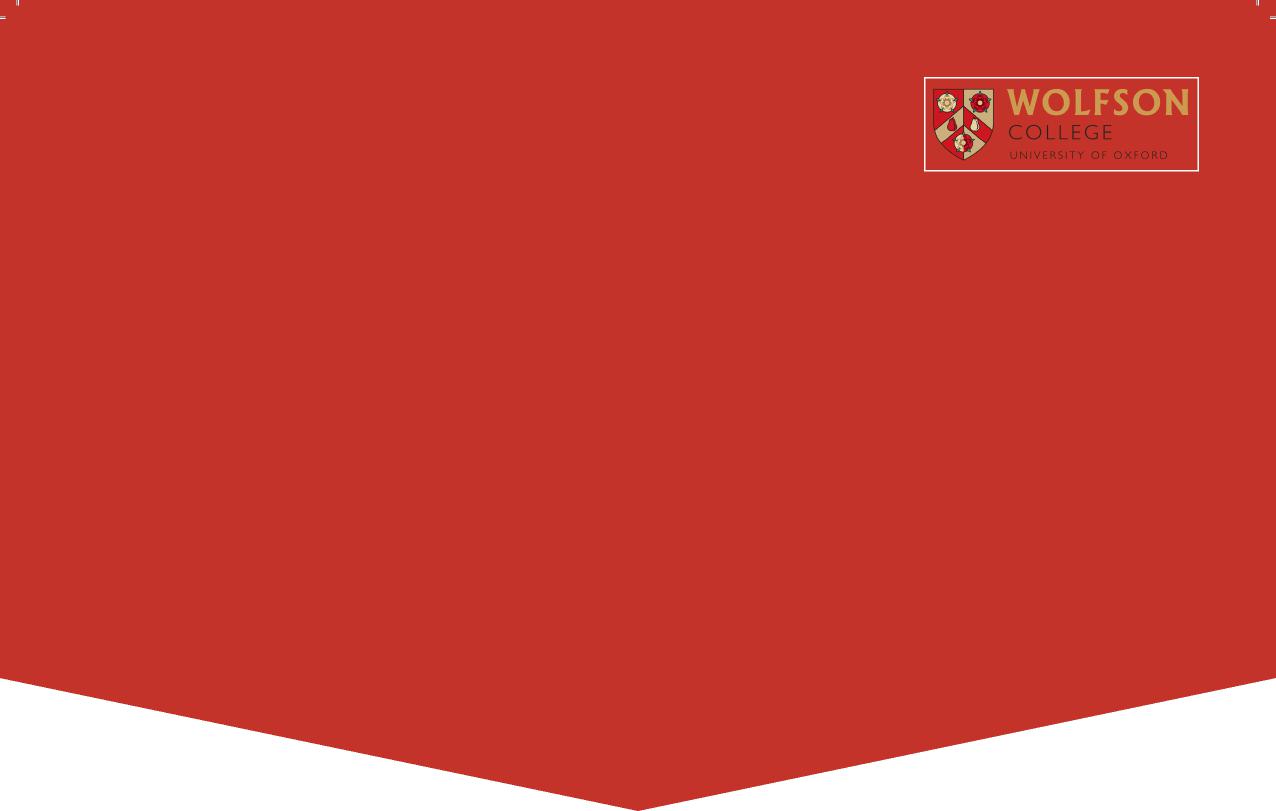 work from there whenever you can.Social Distancing – Please maintain a safe 2m distance from others at all times.Wash your hands – Regularly wash or sanitise hands for at least 20 seconds.Wear a face-covering – At all times: indoors in shared areas (except in your household, or when eating or drinking in the Hall, Bar or café where special rules apply); outdoors whenever you are likely to come closer than 2m to anyone.Symptoms – If you are displaying any of the symptoms   of COVID-19, self-isolate in your room, flat or house.                 Thank you for helping us stay COVID secure